Број: 39-14-O/3Дана: 26.02.2014. годинеПРЕДМЕТ: ИЗМЕНА КОНКУРСНЕ ДОКУМЕНТАЦИЈЕ 39-14-ОУ конкурсној документацији број 39-14-О- набавка наставака за аутоматске пипете Brand, за потребе Центра за лабораторијску медицину Клиничког центра Војводине мења се следеће:1.Измена назива: НАБАВКА НАСТАВАКА ЗА АУТОМАТСКЕ ПИПЕТЕ ( потребно је из назива избацити Бранд)2.Код рокова плаћања измена : 60-90 дана (уместо 90-120 дана)3.називе у обрасцу понуде- испод су називи које треба ставити у конк документацијуС поштовањем, Заменик председника Комисије 39-14-ОТања Митов, дипл.економ._____________________________KLINIČKI CENTAR VOJVODINE21000 , Hajduk Veljkova 1, Vojvodina, Srbijatelefonska centrala: +381 21/484 3 484www.kcv.rs, e-mail: uprava@kcv.rs39-14-O NABAVKA NASTAVAKA ZA AUTOMATSKE PIPETEјмколичинаNASTAVCI ZA AUT.PIPETU 0-200 uL žuti- tip BRANDkom310000NASTAVCI ZA AUT.PIPETU 200-1000 uL tip plavi- BRANDkom195000NASTAVCI ZA AUT.PIPETU, 0-10 uL, NEUTRALkom93000NASTAVAK ZA AUTOMATSKU PIPETU tip EPPENDORF plavi 200-1000 uLkom18500NASTAVAK ZA AUTOMATSKU PIPETU tip EPPENDORF žuti 0-200 uLkom18500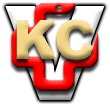 